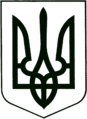 САХНОВЩИНСЬКА СЕЛИЩНА РАДА КРАСНОГРАДСЬКОГО РАЙОНУ ХАРКІВСЬКОЇ ОБЛАСТІВІДДІЛ ОСВІТИ, КУЛЬТУРИ, МОЛОДІ ТА СПОРТУ					         НАКАЗ21.01.2021			                Сахновщина	            	                     № 25На виконання законів України «Про освіту», «Про  повну загальну середню освіту» (зі змінами), «Про дошкільну освіту» (зі змінами), «Про охорону дитинства» (зі змінами), «Про забезпечення санітарного та епідеміологічного благополуччя населення», «Про внесення змін та визнання такими, що втратили чинність, деяких законодавчих актів України» від 28.12.2014 року № 76-VIII, «Про внесення змін до деяких законодавчих актів України», від 24 грудня 2015 року № 911-VIII, постанов Кабінету Міністрів України від 22.11.2004 № 1591 «Про затвердження норм харчування у навчальних та дитячих закладах оздоровлення та відпочинку» (зі змінами),  від 26.08.2002 № 1243 «Про невідкладні питання діяльності дошкільних та інтернатних навчальних закладів» (зі змінами),   спільних наказів Міністерства охорони здоров’я України та Міністерства освіти і науки України від 01.06.2005 № 242/329 «Про затвердження Порядку організації харчування дітей у навчальних  та   оздоровчих  закладах»,  від 17.04.2006    № 298/227 «Про затвердження Інструкції з організації харчування дітей у дошкільних навчальних закладах», спільних наказів Міністерства охорони здоров’я України та Міністерства   освіти  і  науки, молоді   та   спорту   України   від 26.02.2013   № 202/165 «Про затвердження Змін до Інструкції з організації харчування дітей у дошкільних навчальних закладах», від 05.11.2012   № 870/1246 «Про посилення заходів з профілактики гострих кишкових інфекцій та харчових отруєнь серед дітей у загальноосвітніх навчальних закладах», рішення виконавчого комітету Сахновщинської селищної ради Красноградського району від 22 грудня 2020 року № 105 «Про організацію харчування в закладах освіти Сахновщинської селищної ради Красноградського району Харківської області», з метою забезпечення контролю за організацією харчування дітей пільгових категорій, наказую:1. Керівникам закладів дошкільної та загальної середньої освіти організувати безкоштовне харчування вихованців закладів дошкільної освіти та дошкільних підрозділів закладів загальної середньої освіти, учнів пільгового контингенту закладів загальної середньої освіти Сахновщинської селищної ради Красноградського району відповідно до затверджених нормативів та законодавчих актів.Протягом 2021 року2. Директорам закладів загальної середньої освіти:2.1. Забезпечити безкоштовним харчуванням дітей-сиріт, дітей, позбавлених батьківського піклування, дітей з особливими освітніми потребами, які навчаються у інклюзивних класах, учнів 1-4-х класів закладів загальної середньої освіти із сімей, які отримують допомогу відповідно до Закону України «Про державну соціальну допомогу малозабезпеченим сім’ям» та учнів 1-11-х класів закладів загальної середньої освіти, батьки яких є учасниками військових дій в східних регіонах України, загиблими під час участі у військових діях в східних регіонах України, переселенцями з тимчасово окупованої території України і районів проведення антитерорестичної операції і які мають відповідні підтверджуючі документи.Протягом 2021 року2.2. Скласти списки учнів пільгових категорій для безкоштовного харчування за особистими заявами батьків або осіб, які їх замінюють.До 26.01.20212.3. Видати відповідні накази по закладах освіти.До 26.01.20212.4. Призначити наказами осіб, відповідальних за організацію безкоштовного харчування учнів пільгових категорій.До 26.01.20213. Керівникам закладів дошкільної освіти та загальної середньої освіти у складі яких є дошкільні підрозділи:3.1. Забезпечити безкоштовним харчуванням дітей-сиріт, дітей, позбавлених батьківського піклування, дітей з інвалідністю, дітей з особливими освітніми потребами, які навчаються у інклюзивних групах, дітей із сімей, які отримують допомогу відповідно до Закону України «Про державну соціальну допомогу малозабезпеченим сім’ям», дітей, батьки яких є учасниками військових дій в східних регіонах України, загиблих під час участі у військових діях в східних регіонах України, переселенцями з тимчасово окупованої території України і районів проведення антитерористичної операції.Протягом 2021 року3.2. Зменшити на 50% розмір плати за харчування дітей у закладах дошкільної освіти та дошкільних підрозділах закладів загальної середньої освіти для батьків, у сім’ях яких троє і більше дітей.Протягом 2021 року3.3. Звільнити від плати за харчування дітей у закладах дошкільної освіти, дошкільних підрозділах закладів загальної середньої освіти батьків або осіб, які їх замінюють, у сім’ях, у яких сукупний дохід на кожного члена сім’ї за попередній квартал не перевищував рівня забезпечення прожитого мінімуму (гарантованого мінімуму), який щороку установлюється законом про Державний бюджет України для визначення права на звільнення від плати за харчування дитини у державних і комунальних закладах дошкільної освіти.Протягом 2021 року3.4. Скласти списки вихованців пільгових категорій для безкоштовного харчування за особистими заявами батьків або осіб, які їх замінюють, на підставі документів про статус дитини.До 26.01.20213.5. Видати відповідні накази по закладах освіти.До 26.01.20214. Головному бухгалтеру централізованої бухгалтерії відділу освіти                     Т. ГОЛОВКО встановити контроль за дотриманням керівниками закладів освіти нормативно-правових документів щодо організації безкоштовного харчування вихованців закладів дошкільної освіти, дошкільних підрозділів заклдів загальної сердньї освіти та учнів закладів загальної середньої освіти.Протягом 2021 року5. Контроль за виконанням цього наказу покласти на головного бухгалтера централізованої бухгалтерії відділу освіти Т. ГОЛОВКОТ. в. о. начальника відділу освіти, культури, молоді та спорту                                            Анна ЗРАЖЕВСЬКАЗ наказои т.в.о. начальника відділу освіти, культури молоді  та спорту від 21.01.2021 № 25  ознайомлені:Т.ГОЛОВКОПро організацію безкоштовного харчування дітей пільгових категорій закладів дошкільної та загальної середньої освіти Сахновщинської селищної ради Красноградського району  у 2021 році